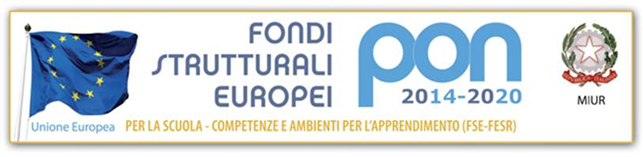 MINISTERO DELL’ ISTRUZIONEISTITUTO COMPRENSIVO “E. CALVI” DI RIVOLTA D'ADDAViale Piave, 2 - 26027 Rivolta d'Adda (CR) - tel. 0363 78165 - fax 0363 79729C.F. 91036360195 - C.M. CRIC81800X - email CRIC81800X@ISTRUZIONE.ITPEC: CRIC81800X@PEC.ISTRUZIONE.ITRivolta d’Adda ,11/04/2022 Alla Ditta Maschio AutoserviziAll’ AlboSito webOGGETTO: DECRETO DI AGGIUDICAZIONE NOLEGGIO PULLMAN CON CONDUCENTE                       Per partecipazione ai Giochi Studenteschi  A.S. 2021/2022DIRIGENTE SCOLASTICOVISTO il dlgs 129/2018gestione amministrativo-contabile delle Istituzioni Scolastiche)VISTA la richiesta dei preventivi prot n. 3993 del 08/04/2022 per l’affidamento servizio Pullman con conducente per partecipazione alunni ai Giochi  Studenteschi A.S. 2021/2022 CIG: Z4635F9746VISTE le lettere di invito a n. 4 operatori economici;VISTO il verbale della Commissione tecnica del 11/04/2022CONSTATATA la regolarità degli atti della procedura di gara;RITENUTO di dover procedere all'aggiudicazione della gara di cui trattasi;DECRETAL'aggiudicazione definitiva del servizio Noleggio Pullman con conducente, per partecipazione alunni ai Giochi Studenteschi A.S. 2021/2022, alla Ditta Maschio Autoservizi  con sede legale in Via Marconi –Mozzanica  (BG) per un importo complessivo del servizio di € 600,00 Iva inclusa L'aggiudicazione definitiva è pubblicata all'albo, sul sito web dell'Istituto e comunicata alla Ditta aggiudicataria.La Dirigente ScolasticaProf.ssa Anna Lamberti                                 (Firma autografa e firma digitale sostituite a mezzo stampa -                                     Decreto Legislativo 12 febbraio 1993 n.39 combinato con il CAD)